ROMÂNIA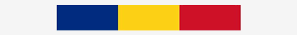 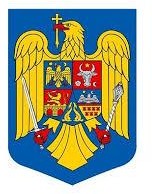 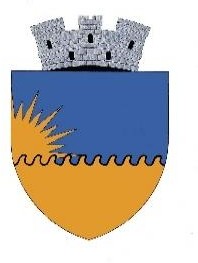 JUDEȚUL CONSTANȚACONSILIUL LOCAL EFORIE CREȘA Nr.1 Alice în Țara Minunilor EFORIE C.F. - 14523263Str. Negru Vodă nr. 96 Tel./Fax : 0241/748540ANGAJAMENT DE PLATĂ- titlu executoriu –Subsemnatul/Subsemnata……………………………………………………....domiciliat(ă) în ………………....…………………………………………………………......în calitate de părinte/reprezentant legal pentru	,mă oblig să plătesc suma de 10 lei / zi., conform contractului încheiat între mine și instituția creșei, reprezentând contribuţia lunară de întreţinere stabilită pentru Creşa Nr.1 Alice în Țara Minunilor pentru copilul cu vârsta cuprinsă între 1 şi 3 ani, cu începere de la data de ............. .	În cazul în care intervin majorări ale cuantumului contribuţiei lunare de întreţinere, mă oblig să plătesc suma stabilită ulterior semnării prezentului.Mă angajez pe propria răspundere că orice modificare cu privire la venituri să o comunic, în termen de cel mult 15 zile, de la intervenirea acesteia, Creşei Nr.1 Alice în Țara Minunilor , în favoarea căreia mă oblig prin prezentul angajament de plată.      Întocmit la data de ……………………...... în 2 (doua) exemplare, din care am primit un    exemplar.DIRECTOR	Persoana care se obligă la plată, Goraș Adriana-Nicoleta		Dl./Dna.